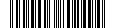 В соответствии со статьей 47 Федерального закона от 31 июля 2020 года № 248-ФЗ 
«О государственном контроле (надзоре) и муниципальном контроле в Российской Федерации», решением Думы ЗАТО Северск от 30.09.2021 № 17/5 «Об утверждении Положения о муниципальном жилищном контроле на территории городского округа ЗАТО Северск Томской области»:1. Утвердить прилагаемый доклад о правоприменительной практике осуществления муниципального жилищного контроля на территории городского округа ЗАТО Северск Томской области в 2022 году.2. Опубликовать распоряжение в средстве массовой информации «Официальный бюллетень муниципальных правовых актов ЗАТО Северск» и разместить на официальном сайте Администрации ЗАТО Северск в информационно-телекоммуникационной сети «Интернет» (https://зато-северск.рф).3. Контроль за исполнением распоряжения возложить на первого заместителя Мэра ЗАТО Северск.Начальника Общего отдела__________________М.Е.Жирнова«______»______________2022 г.Луговской Артем Александрович
(3822) 78-00-85Об утверждении доклада о правоприменительной практике осуществления муниципального жилищного контроля на территории городского округа ЗАТО Северск Томской области в 2022 годуМэр ЗАТО СеверскН.В.ДиденкоПервый заместитель Мэра ЗАТО Северск__________________В.В.Бабенышев«______»______________2022 г.Заместитель Мэра ЗАТО Северск –  Управляющий делами Администрации__________________В.В.Коваленко «______»______________2022 г.Заместитель Управляющегоделами Администрации__________________В.В.Бобров«______»______________2022 г.Заместитель начальника Управления 
по жилищно-коммунальному хозяйству, транспорту и связи__________________А.Н. Минин«______»______________2022 г.Председатель Правового комитета__________________Т.И.Солдатова«______»______________2022 г.